Swiss MS Society Research Grant Application
Scientific partThe scientific part should not exceed 10 pages. Please follow this structure:Summary (1 page) Background (2 pages)Rationale, hypothesis and specific aims (1 page)Experimental plans including own previous results and methodology (3 pages)Significance for persons with MS (1 page)References (1 page)Project titleYear of applicationPrincipal investigatorName	Institution, department	ConfirmationI have filled out this research grant application truthfully and agree to comply with the «MS Society Research Grants – Guidelines».Date	Signature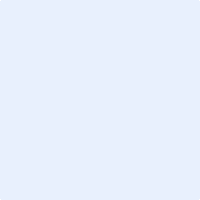 